COMMITTEE INFORMATION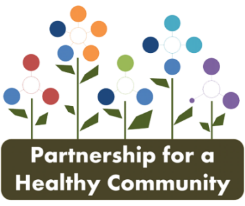 Co-Chairs: Jonathan Gauerke (jonathan.gauerke@carle.com) and Dawn Lochbaum (DMLochbaum@osfhealthcare.org) Support Person: Amy Roberts (aroberts@peoriacounty.org) Useful Resources: Partnership for a Healthy Community Website: https://healthyhoi.wildapricot.org/ Discussion Boards: https://healthyhoi.wildapricot.org/discussions 	Dashboard walk through for 2023-2025 Mental Health Interventions    AGENDAUpdatesUpcoming Guest Speakers:Trillium Place Access Center- Tony Mills- DECOSF STRIVE discussion on Cultural Diversity- Sam Schubach- TBANovember Discussion:-Updates from Culturally Adaptive Health Care (CAHC) and Telehealth (Telepsych) and subcommittee work.-Data Collection plans-Holiday schedule review- November 14 and December 19 meetings.Subcommittee development and team Telehealth -Telehealth list from Access Center provided at last month’s meeting -Team member recruitment for subcommitteeCAHC-future training opportunities-Team member recruitment for subcommitteeNext Meeting Date: December 19, 2023, 1:30 pm – 3:00 pm @ OSF Center for Health Route 91 (HYBRID)December Guest Speaker: Tony Mills, Trillium Place Access CenterMember Announcements: Please feel free to share relevant information & announcements.*Holiday Community Events related to Mental Health